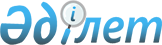 Об оказании социальной помощи отдельным категориям граждан района Шал акына
					
			Утративший силу
			
			
		
					Решение маслихата района Шал акына Северо-Казахстанской области от 31 марта 2010 года N 24/3. Зарегистрировано Управлением юстиции района Шал акына Северо-Казахстанской области 26 апреля 2010 года N 13-14-100. Утратило силу - решением маслихата района Шал акына Северо-Казахстанской области от 1 августа 2012 года N 5/6

      Сноска. Утратило силу - решением маслихата района Шал акына Северо-Казахстанской области от 01.08.2012 N 5/6 (вводится в действие по истечении десяти календарных дней со дня первого официального опубликования)      В соответствии с пунктом 4) пункта 1 статьи 56 Бюджетного кодекса Республики Казахстан от 4 декабря 2008 года № 95-IV, подпунктом 15) пункта 1 статьи 6 Закона Республики Казахстан от 23 января 2001 года № 148 «О местном государственном управлении и самоуправлении в Республике Казахстан», со статьей 20 Закона Республики Казахстан от 28 апреля 1995 года № 2247 «О льготах и социальной защите участников, инвалидов Великой Отечественной войны и лиц, приравненных к ним» районный маслихат РЕШИЛ:



      1. Оказать социальную помощь отдельным категориям нуждающихся граждан района Шал акына:

      1) Участникам и инвалидам Великой Отечественной войны, приравненным к ним лицам, вдовам воинов, погибших в годы Великой Отечественной войны, не вступившим в повторный брак, семьям погибших военнослужащих, гражданам, трудившимся и проходившим воинскую службу в тылу, инвалидам всех групп, на санаторно-курортное лечение один раз в год, в размере стоимости путевки;

      2) участникам и инвалидам Великой отечественной войны ежемесячно на посещение бань, и парикмахерских в размере 1 месячного расчетного показателя;

      3) Участникам и инвалидам Великой Отечественной войны, а также лицам, приравненным по льготам и гарантиям к участникам и инвалидам Великой Отечественной войны, на зубопротезирование согласно представленной счет-фактуры (кроме драгоценных металлов, металлокерамических протезов);

      4) Участникам и инвалидам Великой Отечественной войны на оплату расходов на коммунальные услуги в размере четырех месячных расчетных показателей ежемесячно;

      5) Участникам и инвалидам Великой Отечественной войны и приравненным к ним лицам на авиатуры для поездки в г. Астану.

      6) единовременную помощь семьям (гражданам) пострадавшим в следствие чрезвычайных ситуаций независимо от среднедушевого дохода семьи (гражданина) в размере семидесяти месячных расчетных показателей.

      7) врачам и выпускникам высших медицинских учебных заведений, прибывающих на постоянную работу в город Сергеевка, единовременную выплату врачам в размере 200 000 тенге, среднему медицинскому персоналу в размере 50 000 тенге;

      8) студентам обучающихся в высших и средних специальных учебных заведениях из семей, получающих адресную социальную помощь, единовременную выплату в размере 70 месячных расчетных показателей ежегодно, в сентябре месяце;

      9) компенсация стоимости питания детям из семей, получающих адресную социальную помощь, посещающих государственные дошкольные образовательные учреждения, ежемесячно, исходя из расчета стоимости питания в месяц на 1 ребенка;

      10) детям-инвалидам к Международному Дню защиты детей, ежегодно, к 1 июня, единовременную помощь в размере 2 месячных расчетных показателей;

      11) инвалидам 1, 2, 3, группы ко Международному Дню инвалидов, ежегодно, к 3 декабря, единовременную помощь в размере 1 месячного расчетного показателя.

      Сноска. Пункт 1 с изменением, внесенным решением маслихата района Шал акына Северо-Казахстанской области от 01.08.2011 N 40/3; от 21.12.2011 N 44/5



      2. Определить, что:

      1) ежемесячная социальная помощь для посещения бань и парикмахерских, а также для оплаты расходов на коммунальные услуги участникам и инвалидам Великой Отечественной войны назначается с месяца подачи заявления и прекращается в связи со смертью заявителя или его выбытия за пределы района Шал акына. Выплата прекращается с месяца следующего за месяцем, в котором наступили указанные события;

      2) социальная помощь на зубопротезирование, которое осуществляется медицинской организацией, имеющей лицензию на зубопротезирование, назначается один раз в год участникам и инвалидам Великой Отечественной войны, а также лицам, приравненным по льготам и гарантиям к участникам и инвалидам Великой Отечественной войны, в размере стоимости зубопротезирования (кроме драгоценных металлов, протезов из металлопластики, металлокерамики, металлоакрила) в пределах средств, предусмотренных бюджетом района;

      3) социальные выплаты из местного бюджета осуществляются путем перечисления денежных средств на лицевой счет получателя социальной помощи через банки второго уровня или организации, имеющие лицензии Национального банка Республики Казахстан на соответствующие виды банковских операций.



      3. Финансирование расходов на оказание социальной помощи производить за счет средств местного бюджета, предусмотренных на эти цели в текущем финансовом году по программе 451.007.000 «Социальная помощь отдельным категориям нуждающихся граждан по решениям местных представительных органов».



      4. Данное решение распространяется на правоотношения, возникшие с 1 января 2010 года.



      5. Настоящее решение вводится в действие по истечению десяти календарных дней со дня его первого официального опубликования.      Председатель XXIV сессии                   Секретарь

      районного маслихата                        районного маслихата

      М. Жуланов                                 Н. Дятлов      «Согласовано»      Начальник отдела занятости

      и социальных программ                      А. Садаева

      31 марта 2010 года      Начальник отдела экономики

      и бюджетного планирования                  Ж. Бекетова

      31 марта 2010 года
					© 2012. РГП на ПХВ «Институт законодательства и правовой информации Республики Казахстан» Министерства юстиции Республики Казахстан
				